Załącznik nr 10 – Opis przedmiotu zamówienia Opis przedmiotu zamówieniado postępowania o udzielenie zamówienia publicznego pod nazwą„Dostawa sprzętu wystawowego do stałej wystawy archeologicznej
Świt Pomorza. Kolekcja starożytności pomorskich wraz z montażem”Zadanie nr 1 – Dostawa witryn z wyposażeniem wraz z transportem oraz zamontowaniem w siedzibie ZamawiającegoZamówienie jest realizowane w ramach projektu INT65Wspólne dziedzictwo, wspólna przyszłość – centralne muzea pomorskie
wspólnie prezentują dzieje i kulturę Pomorza,dofinansowanego przez Unię Europejską z Programu Współpracy INTERREG VA Meklemburgia-Pomorze Przednie / Brandenburgia / Polskaw ramach celu „Europejska Współpraca Terytorialna”Europejskiego Funduszu Rozwoju Regionalnego (EFRR)SPIS ZAWARTOŚCI1. WSTĘP1.1. Lokalizacja i wybrane elementy opisu przestrzeni ekspozycyjnej1.2. Założenia merytoryczne2. WYMOGI OGÓLNE DOTYCZĄCE ZAMAWIANEGO SPRZĘTU EKSPOZYCYJNEGO3. Witryny3.1.	Typy witryn3.2.	Konstrukcja witryn3.3.	Oświetlenie wnętrza witryn3.4.	Wyposażenie witryn4.	UWAGIZałączniki:1. Specyfikacja rozmiarów i wyposażenia witryn1.	WSTĘPZamówienie dotyczy dostarczenia gotowych, konfigurowalnych elementów aranżacji wystawy zaplanowanej w Muzeum Narodowym w Szczecinie (MNS). Zostało ono rozdzielone na dwa zadania:−	zadanie nr 1 – dostawa witryn z wyposażeniem wraz z transportem oraz zamontowaniem w siedzibie Zamawiającego;−	zadanie nr 2 – dostawa ścianek ekspozycyjnych wraz z transportem do siedziby Zamawiającego.Wykonawcy mogą złożyć oferty na obie części zamówienia lub wyłącznie na jedną z nich.W części wstępnej niniejszego opracowania nakreślono podstawowe warunki lokalizacyjne i techniczne przestrzeni, w której mają być użytkowane zamawiane witryny i ścianki ekspozycyjne oraz główne założenia merytoryczne i aranżacyjne Zamawiającego, uzasadniające ich dobór przeprowadzony na podstawie dostępnych katalogów produktów.1.1.	Lokalizacja i wybrane elementy opisu przestrzeni ekspozycyjnejPrzestrzeń przewidziana na wystawę archeologiczną w MNS znajduje się w budynku użyteczności publicznej. Obejmuje ona cztery sale ekspozycyjne znajdujące się na parterze gmachu Muzeum Tradycji Regionalnych (dalej MNS–MTR) przy ul. Staromłyńskiej 27. Jest to zabytkowy (wpisany do rejestru zabytków pod numerem 799, decyzją nr KI.V-0/13/54) pałac barokowy, który został wybudowany na początku 2. ćwierci XVIII wieku z przeznaczeniem na siedzibę Sejmu Stanów Pomorskich, a w latach dwudziestych i trzydziestych XX wieku przystosowany do pełnienia funkcji muzealnych. Gmach utrzymał to przeznaczenie do czasów obecnych. W ostatnich latach sale przeznaczone na wystawę archeologiczną zostały odremontowane, w pełni przygotowane i wyposażone do budowy ekspozycji o charakterze stałym.Sale zaplanowane do realizacji stałej ekspozycji archeologicznej przylegają do siebie tworząc kompleks pomieszczeń (ilustracja 1). Ich układ umożliwia poprowadzenie ruchu okrężnego po wystawie.Sale różnią się powierzchnią i wysokością, obejmując m.in. największe i najwyższe pomieszczenie w gmachu. Mają one charakter przechodni (z 2 lub 3 przejściami) oraz przejście komunikujące je z holem głównym gmachu. W przestrzeni wystawienniczej znajdują się dwa dodatkowe przejścia: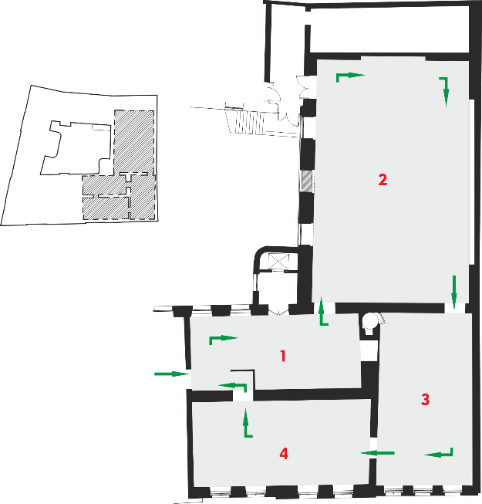 −	do windy osobowej, która umożliwia dostęp na ekspozycję osobom o ograniczonej sprawności ruchu;−	wyjście umożliwiające opuszczenie przestrzeni wystawy w nagłych przypadkach przez klatkę schodową w kierunku dziedzińca gmachu.Ilustracja 1. Układ przestrzeni wystawowe z oznaczonym ogólnym kierunkiem zwiedzaniaPowierzchnie poszczególnych sal przedstawiają się następująco:– sala 1: 69,85 m2, przy wymiarach 5,54 m × 12,57 m– sala 2: 208,23 m2, przy wymiarach 11,30-11,70 m × 17,95-18,05 m– sala 3: 90,60 m2, przy wymiarach do 7,10 m × 12,8 m– sala 4: 83,45 m2, przy wymiarach do 13,28 m × 6,34 mZałożono, że zróżnicowana wysokość przestrzeni ekspozycyjnej nie odgrywa szczególnej roli, ponieważ zabudowa aranżacyjna sięga do wysokości 2,00 lub 2,30 m, a wyższe partie nie są wykorzystywane w scenografii i pozostają w cieniu, prócz zaplanowanych miejsc wyświetlania prezentacji multimedialnych.Ściany pomieszczeń wystawiennicza do wysokości dekoracyjnych gzymsów podsufitowych są pomalowane jednolicie farbą półmatową w kolorze szarym stalowym/pyłowym (Dusty grey, Staubgrau) oznaczonym w palecie RAL numerem 7037. Podsufitowe partie ścian wraz z gzymsami i sufity są pomalowane na biało.Podłogi w salach wystawowych są położone na stropie ceramicznym, przy czym:– w sali 1 jest zachowana oryginalna podłoga z płyt cementowych z teksturą, dobarwiona jednolicie na kolor szarobrunatny;– w salach 2–4 jest parkiet z drewna dębowego, bezsęczny, lakierowany z fakturą na mat, z klepek w układzie szachownicowym z kwadratowymi polami, ułożona na legarach pokrytych płytami.Sale ekspozycyjne są wyposażone w system oświetleniowy złożony z ogólnego światła roboczego, oświetlenia awaryjnego, a przede wszystkim w punkty świetlne umieszczone na szynoprzewodach, które będą wykorzystane do oświetlenia elementów ekspozycji znajdujących się poza witrynami. Budynek posiada również autonomiczny system oświetlenia awaryjnego z minimum godzinnym czasem podtrzymania oparty na indywidualnych oprawach.Instalację gniazd 230 V wykonano w salach przewodami YDYp 3×2,5 mm jako wtynkowe, układane od gniazda do gniada na wysokości 0,3–0,5 m od poziomu podłogi oraz w podłodze. Są one przygotowane do wykorzystania do zasilania oświetlenia wewnątrz witryn, stanowisk multimedialnych, a także rozmieszczonych w salach urządzeń kontrolujących warunki klimatyczne. W zakresie ochrony przeciwporażeniowej sieć odbiorcza pracuje w układzie TN-S z osobnymi przewodami ochronnymi PE i przewodem neutralnymi N. Rozdział przewodu PEN na przewód PE i N znajduje się w rozdzielnicy głównej budynku. Punkt rozdziału posiada uziemienie. Tablice rozdzielcze są w systemie prądu przemiennego 5-przewodowego (L1, L2, L3, N i PE). Jako środek ochrony dodatkowej przed dotykiem zastosowano szybkie samoczynne wyłączenie zasilania. Dodatkowo w obwodach gniazd zastosowano wyłączniki przeciwporażeniowe różnicowoprądowe o znamionowym prądzie różnicowym 0,03 A.Na salach wystawowych są zamontowane dodatkowe systemy bezpieczeństwa: alarmowy, telewizji dozorowe i sygnalizacji pożaru. Przestrzeń ekspozycyjna jest monitorowana, a od momentu otwarcia wystawy będzie także podlegała dozorowi fizycznemu.1.2.	Założenia merytoryczneGeneralny porządek zwiedzania dopasowano do układu wnętrz. W ramach przyjętego porządku chronologicznego ekspozycji obejmuje on następujące jej części (ilustracja 2):– I: starsza i środkowa epoka kamienia (sala 1)– II: młodsza epoka kamienia (sala 1)– III: epoka brązu i wczesna epoka żelaza (sala 2)– IV: okres przedrzymski, okres rzymski oraz okres wędrówek ludów (sala 2)– V: wczesne średniowiecze (sale 3 i 4)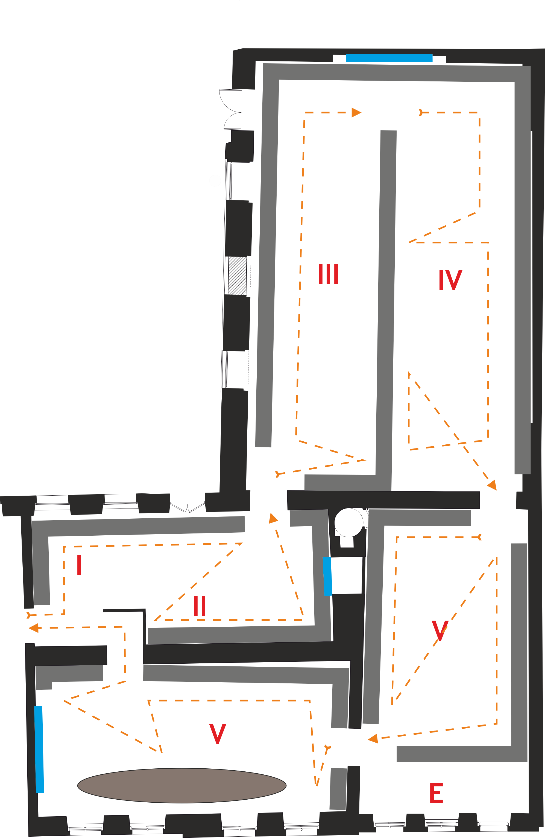 Ilustracja 3. Podział i organizacja przestrzeni wystawy.kolor szary	– schematyczna lokalizacja ciągów zabudowa	aranżacyjnejkolor czerwony	– podział na strefy funkcjonalne: ekspozycyjną	(I-V części wystawy) i edukacyjną (E)kolor niebieski	 –	miejsca wyświetlania prezentacji multi-	medialnych (powyżej zabudowy)kolor brązowy	 –	ekspozycja statku wczesnośredniowiecznegokolor pomarańczowy 	–	schemat kierunku zwiedzania wystawy.W każdej z części chronologicznych zamieszczono od pięciu do jedenastu zagadnień tematycznych, określanych w niniejszym opracowaniu jako segmenty. W sumie wystawa zawiera 39 segmentów. W każdym z nich przewidziano od jednego do pięciu miejsc prezentacji standardowych eksponatów w formie przeszklonych witryn lub podestów do prezentacji obiektów o większych gabarytach. Na wystawie zaplanowano 66 witryn przeszklonych.Opisany powyżej trójpodział przedstawia się następująco:Sala 1 – epoka kamienia, jest podzielona na dwie części chronologiczne:  – część I: starsza i środkowa epoka kamienia (paleolit i mezolit) – obejmuje 7 segmentów:– część II: młodsza epoka kamienia (neolit) – obejmuje 5 segmentów:Sala 2 – od epoki brązu po schyłek starożytności, jest podzielona na dwie części chronologiczne: – część III: epoka brązu i wczesna epoka żelaza – obejmuje 11 segmentów:– część IV: okres przedrzymski, okres rzymski oraz okres wędrówek ludów – obejmuje 8 segmentów:Sala 3 i 4 – wczesne średniowiecze są połączone w jedną część chronologiczną – część V: wczesne średniowiecze – obejmuje 8 segmentów:Wnętrze kompleksu ekspozycyjnego nie może podlegać przeróbkom budowlanym. Jest traktowane jako nienaruszalna przestrzeń do ukształtowania oprawy aranżacyjnej wystawy w formie samonośnych ścianek wystawienniczych oraz witryn i podestów na eksponaty. Ciemna kolorystyka ścian ma optycznie zniwelować różnice wielkości pomieszczeń. Zostaną również zastosowane przesłony spasowane z kolorem ścian, które zasłonią nisze okienne w sposób eliminujący dopływ światła naturalnego na wystawę. Celem jest uzyskanie jednolicie zacienionego wnętrza o dominującym szarym odcieniu ścian, do którego należy dopasować kolor witryn i ścianek ekspozycyjnych. Witryny i ścianki – o ujednoliconej stylistyce – mają zapewnić nie tylko estetyczną i bezpieczną prezentację eksponatów, lecz również pozwolić na ukształtowanie przestrzeni wystawy we wnętrzu pomieszczeń, a także umożliwić ukrycie elementów montażowych i instalacyjnych (okablowania). Ciągi ścianek umieszczone wzdłuż ścian, a w przypadku największej sali także częściowo dzielące jej wnętrze po osi dłuższej, mają także przesłonić te detale architektoniczne i wyposażenia (nisze, wnęki, grzejniki), których widoczność miałaby negatywny wpływ na estetykę.2.	WYMOGI OGÓLNE DOTYCZĄCE ZAMAWIANEGO SPRZĘTU EKSPOZYCYJNEGOZamawiający przyjął, że zasadnicze parametry i formy elementów aranżacji, w tym witryn i ścianek wystawienniczych mają powtarzalny charakter w całej przestrzeni ekspozycyjnej. Należy do nich konstrukcja, używane materiały, sposób zamknięcia, kolorystyka, wysokość i układ.Wykonawca musi uwzględnić, że materiały konstrukcyjne, wykończeniowe oraz elementy instalacyjne i urządzenia elektryczne zastosowane do wykonania witryn i ścianek mają spełniać warunki techniczne i technologiczne dotyczące palności (niepalne lub trudnozapalne), bezpieczeństwa i aspektów zdrowotnych obowiązujące w obiektach użyteczności publicznej.Konstrukcja witryn i ścianek aranżacyjnych ma być wykonana z materiałów zapewniających odpowiednią nośność, trwałość i stabilność, a także umożliwiać poziomowanie. W przypadku zastosowania kółek powinna być uwzględniona możliwości zablokowania ich ruchu.Elementy wykończeniowe i konstrukcyjne, poza częściami szklanymi (klosze, ścianki frontowe, tylne i boczne, półki), które są widoczne dla odbiorców ekspozycji, powinny mieć kolor jednolity, tożsamy lub zbliżonym do RAL 7037 (kolor ścian w przestrzeni wystawienniczej). Wszelkie połączenia trwałe (np. płyt w postumentach) należy wykonać tak, żeby nie były widoczne dla zwiedzających wystawę.3.	WITRYNYZamówienie obejmuje 66 witryn w 8 typach ze zróżnicowanym wyposażeniem (7 odmian), z własnym oświetleniem. Szczegółowe wymogi dotyczące wymiarów i wyposażenia każdej z witryn zostały ujęte w załączniku nr 1.3.1.	Typy witrynWitryny będące przedmiotem zamówienia można pogrupować ze względu na układ ich przestrzeni wystawienniczej oraz rozmiary (tab. 1).Typy 1–6 (58 szt.) – to gabloty pionowe, wysokie (200–230 cm), z wysokim korpusem szklanym, niskim cokołem i zwieńczeniem, różniące się szerokością i głębokością. W niektórych przypadkach  do ekspozycji będzie wykorzystana cała wysokość  korpusu, w innych w wyposażeniu wnętrza znajdą się niskie (30 cm) postumenty. a w przeważająca części witryn tych typów będą postumenty o wysokości 60 cm (czyli ich górna powierzchnia będzie znajdować się około 80 cm od podłogi)Typ 7 (2 szt.) – to gabloty niższe (140–150 cm), z kloszem (60–70 cm) na pełnej podstawie o wysokości 80 cm.Typ 8 (6 szt.) – to gabloty niskie, stolikowe z kloszem (25–30 cm ) na pełnej podstawie o wysokości 80 cm.Tabela 1. Zestawienie witryn według typów3.2.	Konstrukcja witrynElementy konstrukcji i wykończenia gablot mogą być wykonane z zastosowaniem różnych materiałów – metali i ich stopów (np. aluminium), płyt meblowych (np. MDF, HDF) i innych dopuszczalnych do użycia w budynkach użyteczności publicznej, a także zapewniających trwałość i estetykę.. Ich powierzchnie powinny nadawać się do pokrycia powłoką (lakierowanie, malowanie proszkowe) o wybranej przez Zamawiającego barwie (RAL 7037). Zamawiający nie dopuszcza do stosowania płyt laminowanych (melaminowanych). Ze względów estetycznych i bezpieczeństwa, widoczność elementów mocowania, zamykania i konstrukcji powinna pozostawać ograniczona dla odbiorców wystawy. Podstawa ma być posadowiona na regulowanych, niskich nóżkach.Konstrukcja nośna witryn ma uwzględniać konieczność montowania półek, elementów mocowania i ekspozycji zabytków oraz stałe obciążenie użytkowe, w niektórych przypadkach przekraczające 15 kg na półkę (witryny o zwiększonym obciążeniu półek są wskazane w załączniku nr 1), a także umieszczenie oświetlenia.Elementy szklane korpusów i półki mają być wykonane ze szkła bezpiecznego, odbarwionego (Optiwhite). Gabloty w zakresie korpusów szklanych mają być wykonane ze szkła laminowanego (VSG), odbarwionego (Optiwhite), w klasie P4A. Zamawiający dopuszcza łączenie elementów korpusu – krawędzi tafli (ścianek) – zarówno za pośrednictwem profili (malowanych proszkowo na kolor RAL 7037), jak również bezpośrednie (bez profili) z zacinaniem krawędzi pod kątem 90° lub 45°. Krawędzie szkła powinny być szlifowane i polerowane. W przypadku szerszych witryn Zamawiający dopuszcza zastosowanie zamykania dwudrzwiowego. Półki mają być wykonane ze szkła odbarwionego o grubości i wytrzymałości odpowiedniej do rozmiarów oraz obciążenia do 15 kg i powyżej 15 kg we wskazanych przypadkach (załącznik nr 1). Minimalna ich grubość, w przypadku półek o mniejszych powierzchniach i niższego ze wskazanych obciążeń, nie powinna być mniejszej niż 0,6 cm.System mocowania otwarcia witryny powinien uwzględniać możliwość wielokrotnego i bezpiecznego dla zabytków otwierania i zamykania. Witryny wysokie (typ 1-6) powinny być otwierane z użyciem niewidocznych zawiasów. W witrynach niższych (typ 7) Zamawiający dopuszcza również otwieranie na zasadzie włożenia całej ściany gabloty. W gablotach niskich (typ 8) otwieranie (unoszenie) kloszy powinno być wspomagane poprzez sprężyny gazowe. System mocowania półek powinien uwzględniać konieczność utrzymania stałego obciążenia, co jest niezmiernie istotne z uwagi na bezpieczeństwo eksponatów.Zamknięcia witryn mają być wykonane w systemie klucza centralnego na zamki bezpieczne. Dopuszczalne jest zastosowanie zamków bezpiecznych, które nie mają certyfikatu potwierdzającego posiadanie jednej z klas odporności na włamanie. Jest dopuszczalne rozdzielenie systemu na kilka kluczy, jeśli  do poszczególnych typów gablot są zastosowane różne rozwiązania zamykania (np. w witrynach pionowych i stolikowych, w witrynach jedno- i dwudrzwiowych).3.3.	Oświetlenie wnętrza witrynKażda z witryn ma być zaopatrzona we własne oświetlenie. Głównym zadaniem oświetlenia umieszczonego w gablotach jest umożliwienie odpowiedniego odbioru przedmiotów umieszczonych we wnętrzach witryn. Zakłada się stosowanie uniwersalnych źródeł światła LED o barwie neutralnej, w postaci pasów świetlnych lub opraw na szynoprzewody. W przypadku stosowania profili LED zalecanym rozwiązaniem jest stosowanie profili z możliwością regulowania kąta świecenia. W zależności od potrzeb, w załączniku nr 1 wskazano, czy oświetlenie powinno być zamontowane w zwieńczeniu czy od boków gablot wysokich, a także od której strony klosza w przypadku niższych. Źródła światła powinny być pozbawione pasma UV oraz charakteryzować się możliwie wysokim współczynnikiem oddawania barw (CRI ≥85). Zaleca się wykorzystanie opraw niskonapięciowych. Zasilacze należy lokalizować poza częścią ekspozycyjną witryn, w oddaleniu od eksponatów (np. w cokołowej części witryny).3.4.	Wyposażenie witrynWyposażenie witryn występuje w kilku kombinacjach (A–G) (tab. 2). Barwa wyposażenia (poza szklanymi półkami) powinna być ujednolicona z kolorem elementów witryn.Poza opisanymi powyżej półkami, wyposażenie składa się z (tab. 3):postumentów – wykonanych z płyt (np. typu MDF/HDF) dopasowanych do szerokości i głębokości witryn z pomniejszeniem o niewielki dystans od szyb, w odmianach:a – wyższej (60 cm)b – niższej (30 cm);wkładek ekspozycyjnych w odmianach:a – pionowej – umieszczonej w tylnej część szklanego korpusu witryn od części dolnej ponad postumentem po zwieńczenie części ekspozycyjnej; tego typu wkładki występują w witrynach wysokich oraz w niższych z wysokimi kloszami; mogą być wykonane z cienkich płyt typu MDF/HDF lub płyt perforowanych o niewielkich (rzędu 1 mm) otworach;b – poziomej – wykładających dna witryn typu stolikowego; mogą być wykonane z cienkich płyt typu MDF/HDF lub płyt perforowanych o niewielkich (rzędu 1 mm) otworachc – skośnej – wykładających dna witryn typu stolikowego pod niewielkim kątem; mogą być wykonane z cienkich płyt typu MDF/HDF lub płyt perforowanych o niewielkich (rzędu 1 mm) otworach.Tabela 2. Zestawienie liczbowe rodzajów wyposażeniaTabela 3. Zestawienie liczbowe elementów wyposażenia witryn4.	UWAGI1. Zamówienie może być dostarczane partiami do siedziby Zamawiającego.2. Elementem oceny ofert jest skrócenie czasu realizacji zamówienia.2. Elementem oceny ofert jest wydłużenie gwarancji do 5 lat.Numeracja ciągła segmentówTytuł segmentuWitryny/ podesty Oś czasuNr zamawianej witryny1Przeszłość geologiczna Pomorza1–2>12700 BC12Czytanie z krzemienia3~12700–4100 BC23Oblicza kultur4~12700–4100 BC34Myślistwo, zbieractwo, rybołówstwo5~12700–4100 BC45Siekiery, kilofy, motyki i dłuta6~9600–5400 BC56Okruchy wierzeń7~12700–4100 BC67W dobie zmian8~5400–4100 BC7Numeracja ciągła segmentówTytuł segmentuWitryny/ podesty Oś czasuNr zamawianej witryny8Wyjście z Edenu9~5300–2000 BC89Od ziarna do chleba10~5300–2000 BC910Wzory kultury11–15~5300–2000 BC10–1411Mieć i być16~5300–2000 BC1512Groby olbrzymów17–18~5300–2000 BC16–17Numeracja ciągła segmentówTytuł segmentuWitryny/ podesty Oś czasuNr zamawianej witryny13Groby i symbole19~2300–1500 BC 1814Nowe trendy20~2300–1500 BC 1915Mogiły, popielnice i zagadkowe puszki21~1500–1100/1000 BC2016Między brązem a gliną22~1500–1100/1000 BC21–2217Insygnia władzy i nie tylko23~1500–1100/1000 BC2318Grzechotki i inne symbole24~1100/1000– 450 BC2419Wielkie pola popielnicowe25~1100/1000–450 BC2520O przejawach sztuki26~1100/1000–450 BC26–2821Nadodrzańscy wojownicy27~1100/1000–450 BC2922Codzienność w przedmiotach28~1100/1000–450 BC30–3123Pomorskie kanopy i urny domkowe29~600-400 BC32–33Numeracja ciągła segmentówTytuł segmentuWitryny/ podesty Oś czasuNr zamawianej witryny24W kręgu północnego Bałtyku30–31~500–50 BC3425Zjawisko latenizacji32~200 BC–BC/AD3526Żelazo w codzienności33–34~200 BC–BC/AD36–3827Pierwsze przejawy romanizacji35–36~BC/AD–50 AD39–4028Goci na Pomorzu37–38~BC/AD–400 AD41–4429Importy rzymskie na Pomorzu39~BC/AD–400 AD45–4830Pomiędzy silnymi sąsiadami40~BC/AD –300 AD49–5031Okres wędrówek ludów na Pomorzu41~350–600 AD51–52Numeracja ciągła segmentówTytułWitryny/ podesty Oś czasuNr zamawianej witrynysala 3sala 3sala 3sala 3sala 332W domu42–44~650/700–1200 AD53–5533Przy pracy45–46~900–1200 AD5634Na wojnie47–48~900–1200 AD57–5835Sacrum49–51~900–1200 AD59–60sala 4sala 4sala 4sala 4sala 436W podróży52~900–1200 AD-37Od święta53–55~800–1200 AD61–6338We wspólnocie56–57~800–1200 AD64–6539Na wodzie58–59~800–1200 AD66Typ witrynyWymiary witryny (cm)Liczna witrynRodzaj wyposażeniaLiczba witryn1100×70×200-23010A41100×70×200-23010B31100×70×200-23010C32100×50×200-23021A22100×50×200-23021B72100×50×200-23021C72100×50×200-23021D12100×50×200-23021E12100×50×200-23021F12100×50×200-23021G2370×70×200-23017A2370×70×200-23017B10370×70×200-23017C5480-100×70-80×200-2302A2550-60×50×200-2305C4550-60×50×200-2305F1640-55×40-50×200-2303B3770-100×60-70×140-150(klosz 60-70)2G28120×80×105-110(klosz 25-30)6G6SumaSuma66Suma66Rodzaj wyposażeniaLiczba witrynSkład wyposażeniaLiczba elementów wyposażeniaTyp witrynyLiczba witrynA10postument1014A10postument1022A10postument1032A10postument1042B23postument2313B23postument2327B231 półka23310B231 półka2363C19postument1913C19postument1927C192 półki3835C192 półki3854D1postument121D11 półka121D1wkładka ekspozycyjna121E1postument121E12 półki221E1wkładka ekspozycyjna121F2postument221F2wkładka ekspozycyjna251G10wkładka ekspozycyjna pozioma1022G10wkładka ekspozycyjna pozioma72G10wkładka ekspozycyjna pozioma86Suma66Suma składników wyposażenia134Suma witryn66Elementy wyposażeniaLiczba witrynTyp witrynyLiczna elementówSumaPostumentywysokie (60 cm) – 53niskie (30 cm) – 3(do 6 typów witryn)5611056Postumentywysokie (60 cm) – 53niskie (30 cm) – 3(do 6 typów witryn)5621956Postumentywysokie (60 cm) – 53niskie (30 cm) – 3(do 6 typów witryn)5631756Postumentywysokie (60 cm) – 53niskie (30 cm) – 3(do 6 typów witryn)564256Postumentywysokie (60 cm) – 53niskie (30 cm) – 3(do 6 typów witryn)565556Postumentywysokie (60 cm) – 53niskie (30 cm) – 3(do 6 typów witryn)566356Półki(do 5 typów witryn)441964Półki(do 5 typów witryn)4422464Półki(do 5 typów witryn)4432064Półki(do 5 typów witryn)445864Półki(do 5 typów witryn)446364Wkładki ekspozycyjne   pionowe – 8   poziome – 2skośne – 4(do 4 typów witryn)142514Wkładki ekspozycyjne   pionowe – 8   poziome – 2skośne – 4(do 4 typów witryn)145114Wkładki ekspozycyjne   pionowe – 8   poziome – 2skośne – 4(do 4 typów witryn)147214Wkładki ekspozycyjne   pionowe – 8   poziome – 2skośne – 4(do 4 typów witryn)148614SumaSumaSuma134134